Gemeente Gingelom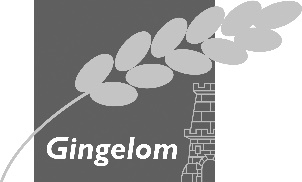 Vast bureauBesluitenlijst (met uitzondering van de persoonsgebonden en vertrouwelijke informatie)07 december 2021Aanwezig:De heer Patrick Lismont, burgemeester; de heer Jan Wicheler, eerste schepen; mevrouw Ingrid Scheepers, tweede schepen; mevrouw Rita Thierie, derde schepen; mevrouw Annick Princen, voorzitter bijzonder comité; mevrouw Kim Peters, algemeen directeurGoedkeuring notulen vorige zitting dd. 30/11/2021Artikel 1Het vast bureau keurt de notulen van de vergadering van 30/11/2021 goed.Herstel voertuig klusjesdienst - GoedkeuringArtikel 1Het vast bureau stemt er mee in om het voertuig van de klusjesdienst, Dacia Dokkker metnummerplaat 1 VLK 625, te laten herstellen bij garage Bronckart in Mielen volgens het opgemaaktebestek tegen de prijs van 2.218,29 €.
Seniorenfeest 2022: vastleggen datum en artiesten - GoedkeuringArtikel 1Het vast bureau legt de datum van het volgende seniorenfeest vast op zaterdag 19 november 2022 inde sporthal van Montenaken.Artikel 2Bij het managementsbureau EHS Producties worden de volgende artiesten geboekt tegen de beloofdekorting van 50 procent:• Bart Kaëll• Showgroep ShowcaseArtikel 3Dit besluit wordt overgemaakt aan de financieel directeur en aan de dienst Vrije Tijd voor hetvastleggen van de sporthal.Warmhoudoven voor de bedeling van warme maaltijden: herstellen of vervangen - GoedkeuringArtikel 1Het vast bureau beslist om in de warmhoudoven een nieuwe geïntegreerde regelmodule te lateninstalleren. De kostprijs hiervan bedraagt 2 553,71 €.Sint-Pieterstraat 1, 3890 GingelomSint-Pieterstraat 1, 3890 GingelomSint-Pieterstraat 1, 3890 GingelomSint-Pieterstraat 1, 3890 GingelomSint-Pieterstraat 1, 3890 GingelomSint-Pieterstraat 1, 3890 GingelomT  011881031info@gingelom.beF   011831579www.gingelom.be